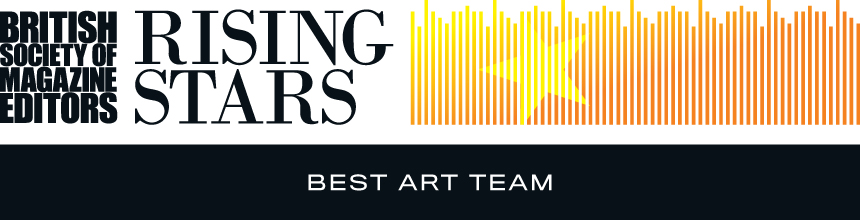 For queries or further information, please contact: BSME Administration, Gill Branston & Associates. Tel: 020 8906 4664, Email: admin@bsme.comEntry form – Best Art Team Entry form – Best Art Team Entry form – Best Art Team Entry form – Best Art Team Entry form – Best Art Team Name and job title of art department head responsible for submitting entry:Names of individual members (please put ‘(F)’ if freelance:Contact person:Name of editor:Magazine:Publishing company:Address:Email:Telephone:Details of work enclosed:  Details of work enclosed:  Details of work enclosed:  Details of work enclosed:  Details of work enclosed:  1. Example of work:Publication date:2. Example of work:Publication date:3. Example of work:Publication date:Number of staff on the title:Total number of staff on the art team (including freelance):Number of freelance staff on the art team:Please tick as appropriate:1. I (art department head) was a member of the BSME during the period 1 January to 31 December 2015 and an entry fee of £75.00 is enclosed/I have paid online1. I (art department head) was a member of the BSME during the period 1 January to 31 December 2015 and an entry fee of £75.00 is enclosed/I have paid online1. I (art department head) was a member of the BSME during the period 1 January to 31 December 2015 and an entry fee of £75.00 is enclosed/I have paid onlinePlease tick as appropriate:2. I (art department head) was NOT a member of the BSME during the period 1 January to 31 December 2015 and an entry fee of £98.00 is enclosed/I have paid online2. I (art department head) was NOT a member of the BSME during the period 1 January to 31 December 2015 and an entry fee of £98.00 is enclosed/I have paid online2. I (art department head) was NOT a member of the BSME during the period 1 January to 31 December 2015 and an entry fee of £98.00 is enclosed/I have paid onlineName & signature of art department head:Name & signature of editor: